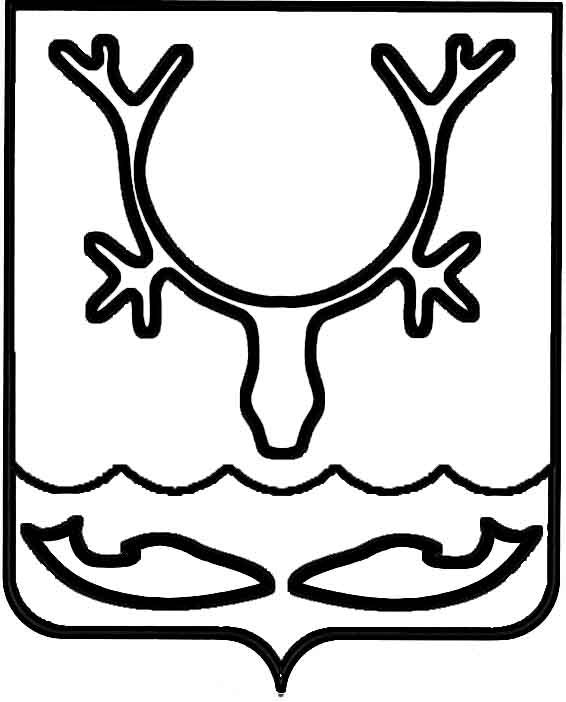 Администрация МО "Городской округ "Город Нарьян-Мар"ПОСТАНОВЛЕНИЕот “____” __________________ № ____________		г. Нарьян-МарВ целях организации своевременной подготовки объектов                   жилищно-коммунального хозяйства и социальной сферы МО "Городской округ "Город Нарьян-Мар" к работе в осенне-зимний период 2016-2017 годов, а также для обеспечения жизнедеятельности муниципального образования на протяжении отопительного сезона 2016-2017 годов Администрация МО "Городской округ "Город Нарьян-Мар"П О С Т А Н О В Л Я Е Т:Комиссии, созданной постановлением Администрации МО "Городской округ "Город Нарьян-Мар" от 08.02.2016 № 99 (далее – Комиссия), контролировать мероприятия по подготовке объектов жилищно-коммунального хозяйства и социальной сферы, находящихся на территории МО "Городской округ "Город Нарьян-Мар", к работе в осенне-зимний период 2016-2017 годов.Комиссии проводить проверки объектов жилищно-коммунального хозяйства и социальной сферы, находящихся на территории МО "Городской округ "Город Нарьян-Мар", в соответствии с Программой проведения проверок готовности объектов жилищно-коммунального хозяйства и социальной сферы, находящихся на территории МО "Городской округ "Город Нарьян-Мар", утверждённой первым заместителем главы Администрации МО "Городской округ "Город Нарьян-Мар".Результат проверки объекта оформлять актом готовности                              к отопительному периоду, который составляется не позднее одного дня с даты завершения проверки.Объектам жилищно-коммунального хозяйства и социальной сферы, находящимся на территории МО "Городской округ "Город Нарьян-Мар" и  признанным по решению Комиссии готовыми к отопительному периоду или устранившим замечания к требованиям по готовности, выданные Комиссией,               в установленные Комиссией сроки, паспорта готовности к отопительному периоду выдавать не позднее 15 дней с даты подписания акта.Определить сроки выдачи паспортов готовности:Потребителям тепловой энергии не позднее 15 сентября 2016 года.Теплоснабжающим и теплосетевым организациям не позднее 01 ноября 2016 года.Теплоснабжающим и теплосетевым организациям к началу проведения проверки подготовить следующую информацию:Подтверждающие документы на право управления системой теплоснабжения, оформленные в порядке, установленном Законом                              о теплоснабжении;Утверждённый график тепловых нагрузок;О готовности эксплуатационной, диспетчерской и аварийной служб,       а именно:а)	укомплектованность указанных служб персоналом;б)	обеспеченность персонала средствами индивидуальной и коллективной защиты, спецодеждой, инструментами и необходимой для производства работ оснасткой, нормативно-технической и оперативной документацией, инструкциями, схемами, первичными средствами пожаротушения;О проведении наладки подведомственных тепловых сетей;Об организации контроля режимов потребления тепловой энергии;Об обеспечении качества теплоносителей;Об организации коммерческого учета приобретаемой и реализуемой тепловой энергии;О проведённых капитальных ремонтных работах на принадлежащих им тепловых сетях, в том числе предоставление гарантий на работы и материалы, применяемые при капитальном ремонте, в соответствии Законом                                 о теплоснабжении;О приёмке выполненных работ объектов теплоснабжения и надежного теплоснабжения потребителей тепловой энергии, а именно:а)	готовность систем приема топлива;б)	подтверждающие документы о соблюдении водно-химического режима;в)	отсутствие фактов эксплуатации теплоэнергетического оборудования сверх ресурса без проведения соответствующих организационно-технических мероприятий по продлению срока его эксплуатации;г)	наличие утвержденных графиков ограничения теплоснабжения               при дефиците тепловой мощности тепловых источников и пропускной способности тепловых сетей;д)	наличие расчетов допустимого времени устранения аварийных нарушений теплоснабжения жилых домов;е)	наличие порядка ликвидации аварийных ситуаций в системах теплоснабжения с учетом взаимодействия тепло-, электро-, топливо- и водоснабжающих организаций, потребителей тепловой энергии,                   ремонтно-строительных и транспортных организаций;ж)	проведение гидравлических и тепловых испытаний тепловых сетей;з)	выполнение утвержденного плана подготовки к работе в отопительный период, в который включено проведение необходимого технического освидетельствования и диагностики оборудования, участвующего в обеспечении теплоснабжения;и)	выполнение планового графика ремонта тепловых сетей и источников тепловой энергии;к)	наличие договоров поставки топлива, не допускающих перебоев поставки и снижения установленных нормативов запасов топлива;л)	наличие документов, определяющих разграничение эксплуатационной ответственности между потребителями тепловой энергии, теплоснабжающими и теплосетевыми организациями;м)	отсутствие не выполненных в установленные сроки предписаний, влияющих на надежность работы в отопительный период, выданных уполномоченными на осуществление государственного контроля (надзора) органами государственной власти и уполномоченными на осуществление муниципального контроля органами местного самоуправления;н)	работоспособность автоматических регуляторов при их наличии.7.	Потребителям тепловой энергии к отопительному периоду провести следующие мероприятия:7.1.	устранить выявленные в порядке, установленном законодательством Российской Федерации, нарушения в тепловых и гидравлических режимах работы внутридомовых тепловых энергоустановок;7.2.	провести промывку оборудования и коммуникаций теплопотребляющих установок;7.3.	разработать эксплуатационные режимы, а также мероприятия                    по их внедрению;7.4.	выполнить ремонтные работы в соответствии с составленным планом;7.5.	проверить техническое состояние тепловых сетей, принадлежащих потребителю тепловой энергии;7.6.	провести работы по утеплению зданий (чердаки, лестничные клетки, подвалы, двери) и центральных тепловых пунктов, а также индивидуальных тепловых пунктов;7.7.	провести проверку трубопроводов, арматуры и тепловой изоляции            в пределах тепловых пунктов;7.8.	провести проверку наличия и работоспособности приборов учета, работоспособность автоматических регуляторов при их наличии;7.9.	подготовить паспорта теплопотребляющих установок, схемы и инструкции для обслуживающего персонала;7.10.	обеспечить отсутствие задолженности за поставленную тепловую энергию (мощность), теплоносителя;7.11.	подготовить ремонтные бригады и обеспечить их материально-техническими ресурсами для осуществления надлежащей эксплуатации теплопотребляющих установок;7.12.	провести испытания оборудования теплопотребляющих установок      на плотность и прочность.8.	Руководителям организаций, осуществляющим обслуживание жилищного фонда, собственникам помещений, осуществляющим непосредственное управление многоквартирными домами, обеспечить готовность объектов к эксплуатации в осенне-зимний период 2016-2017 годов                            до 01.09.2016.9.	Выполнить мероприятия по энергосбережению в соответствии                     с Федеральным законом "Об энергосбережении и о повышении энергетической эффективности и о внесении изменений в отдельные законодательные акты Российской Федерации" от 23.11.2009 № 261-ФЗ.10.	Обеспечить не менее чем за 10 суток оповещение населения                    об отключении горячего водоснабжения, причинах отключения и сроках возобновления подачи коммунальной услуги.11.	Подтверждать готовность жилого дома к осенне-зимнему периоду актом готовности жилого дома к эксплуатации в осенне-зимний период                2016-2017 годы, представляемым в Комиссию до 01.09.2016 (Приложение).12.	Контроль за исполнением настоящего постановления возложить            на первого заместителя главы Администрации МО "Городской округ "Город Нарьян-Мар" А.Б.Бебенина.13.	Настоящее постановление вступает в силу с момента его принятия и  подлежит официальному опубликованию.Приложение к постановлению АдминистрацииМО "Городской округ "Город Нарьян-Мар"от 24.03.2016 № 338АКТ ГОТОВНОСТИ ЖИЛОГО ДОМА К ЭКСПЛУАТАЦИИВ ОСЕННЕ-ЗИМНИЙ ПЕРИОД 2016-2017 ГОДОВ.Адрес: ____________________________________________________________________Принадлежность объекта ____________________________________________________I. Общие сведения1.1. Год постройки ________________________________________________________1.2. Характеристика:износ в % _______, этажность _______, подъездов _________, квартир _____________,наличие подвалов, цокольных этажей, кв. м общей площади __________________,общая площадь дома, кв. м _______________, жилая площадь, кв. м __________,площадь мест общего пользования, кв. м ___________________________________,площадь нежилых помещений, кв. м __________________________________________1.3. Характеристика инженерного оборудования, их количество _____________________________________________________________________________________________________________________________________________________________________1.4. Источники:теплоснабжения ____________________________________________________________газоснабжения _____________________________________________________________твердого и жидкого топлива ________________________________________________электроснабжения __________________________________________________________системы АПЗ и дымоудаления ________________________________________________II. Результаты эксплуатации объекта в осенне-зимний период2015-2016 годовIII. Объемы выполненных работ по подготовке объекта к работев осенне-зимний период 2016-2017 годовIV. Результаты проверки готовности объекта к осенне-зимнемупериоду 2016-2017 годовКомиссия в составе:председателя  -  ответственного руководителя управляющей организации, предприятия  или организации, товарищества собственников жилья либо жилищного кооператива или  иного специализированного потребительского кооператива, представителя собственников   помещений, осуществляющих непосредственное управление многоквартирным домом:___________________________________________________________________________членов комиссии:_________________________________________________________________________________________________________________________________________________________________________________________________________________________________представителей общественности (собственник жилых помещений МКД):______________________________________________________________________________________________________________________________________________________произвела проверку вышеуказанного объекта и подтверждает, что данный объект                    к эксплуатации в осенне-зимних условиях подготовлен.Председатель комиссии:                       (подпись)Члены:                                       (подпись)"___" ____________ 20___ г.Разрешаю эксплуатацию данного дома в осенне-зимних условиях 2016-2017 годовРуководитель управляющей организации, предприятия или организации, товарищества собственников жилья либо жилищного кооператива или иного специализированного потребительского кооператива, представителя собственников помещений, осуществляющих непосредственное управление многоквартирным домом.2403.2016338О подготовке объектов жилищно-коммунального хозяйства и социальной сферы к работе в осенне-зимний период 2016-2017 годовГлава МО "Городской округ "Город Нарьян-Мар" Т.В.Федорова№Основные виды неисправностей
(аварий) конструктивных   
элементов и инженерного   
оборудованияДатаПричина    
возникновения 
неисправностей
(аварий)   Отметка (дата) о  выполненных работах по ликвидации       неисправностей (аварий)№ Виды выполненных работ по конструкциям  
здания и технологическому и инженерному 
оборудованию               Единицы 
измеренияВсего          по плану 
подготовки
к зиме  Выполнено 
при    
подготовке
к зиме  12345Объем работ                              1  Ремонт кровли                            2  Ремонт чердачных помещений, в том числе: 2  утепление перекрытий                     2  изоляция трубопроводов, вентиляционных   
коробов и камер, расширительных баков    3  Ремонт фасадов, в том числе:             3  ремонт и покраска                        3  герметизация швов                        3  ремонт водосточных труб                  3  утепление оконных проемов                3  утепление дверных проемов                4  Ремонт подвальных помещений, в том числе:4  изоляция трубопроводов                   4  ремонт дренажных и водоотводящих         
устройств                                5  Ремонт покрытий дворовых территорий,                   в том числе:                               5  отмосток                                 5  приямков                                 6  Ремонт инженерного оборудования,         
в том числе:                             6.1Центрального отопления:                  радиаторов                               трубопроводов                            запорной арматуры                        промывка и опрессовка                    6.2Индивидуальных котлов отопления:         на газе                                  на твердом топливе                       6.3Тепловых пунктов                         6.4Элеваторных узлов                        6.5Горячего водоснабжения:                  трубопроводов                            запорной арматуры                        промывка и опрессовка                    6.6Водопровода:                             ремонт и замена арматуры                 ремонт и изоляция труб                   123456.7Канализация:                             ремонт трубопроводов                     ремонт колодцев                          промывка систем                          6.8Электрооборудование:                     ремонт световой электропроводки          ремонт силовой электропроводки           ремонт вводных устройств                 ремонт электрощитовых                    ремонт электродвигателей                 7  Другие работы                            